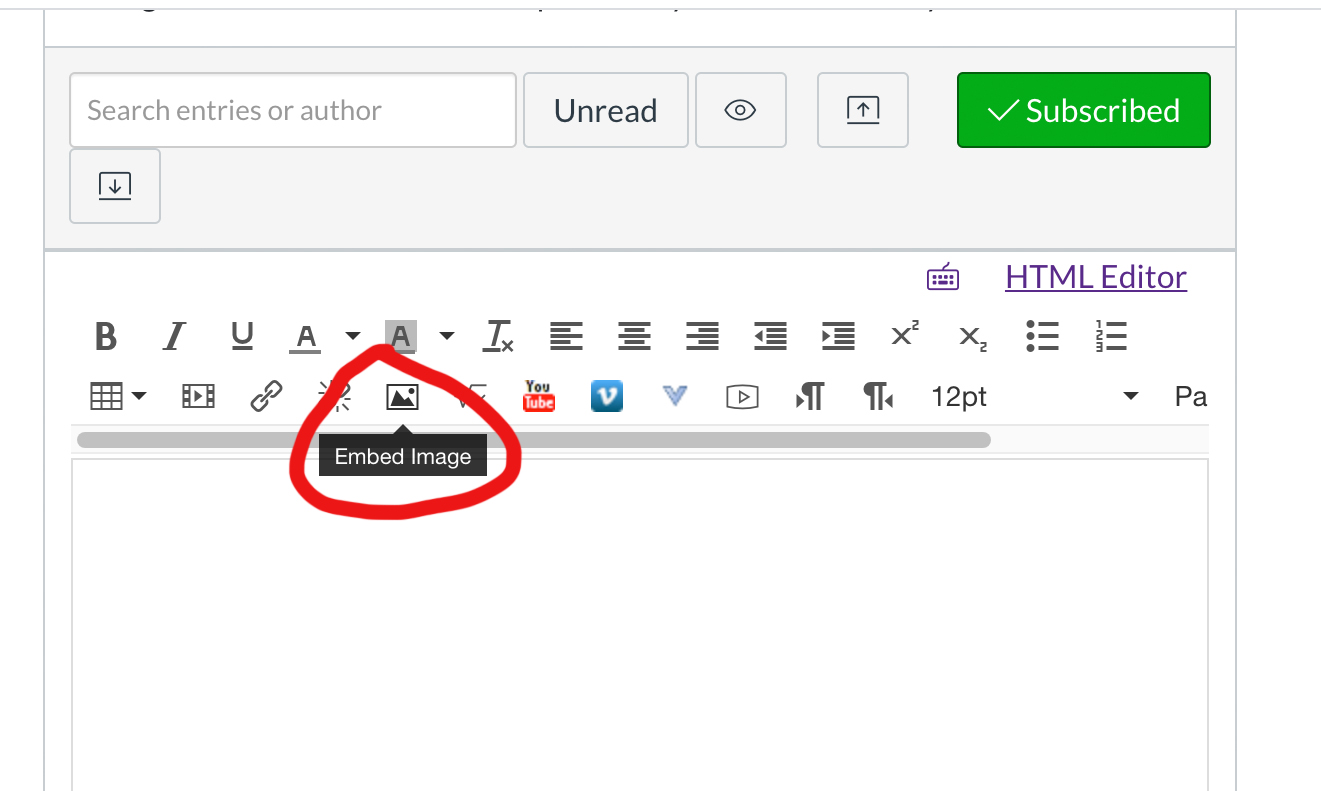 Click the picture icon to open the Insert/Edit window. To upload an image from your device:  chose Canvas > "My Files" > then select "Upload button" > pick the file from your device/computer location> select open > select update > image is now embedded in your post as requested! You can add text/comment below or above your image if you desire.Click “Post Reply” when you’re finished adding content.Embedded images can be seen by everyone without the need to download attachments—this makes the viewing process much easier for all of us.